Підготовка до ЗНО з математикиРозв ’ яжіть  рівняння   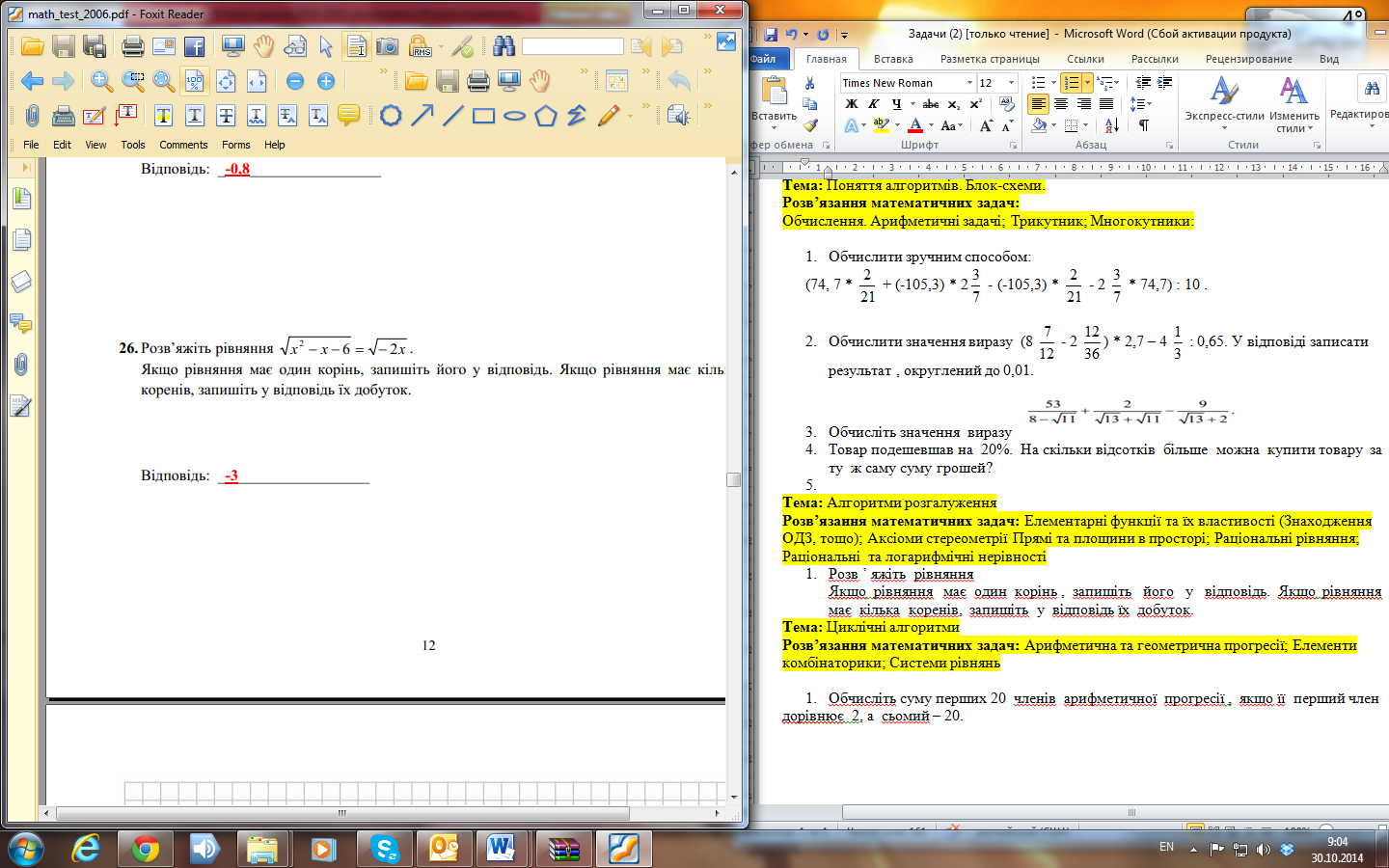 Якщо  рівняння   має  один  корінь ,  запишіть   його   у   відповідь.  Якщо  рівняння   має  кілька  коренів,  запишіть  у  відповідь їх  добуток.Укажіть номер  фужера,  у  який можна  налити  НАЙБІЛЬШЕ  рідини .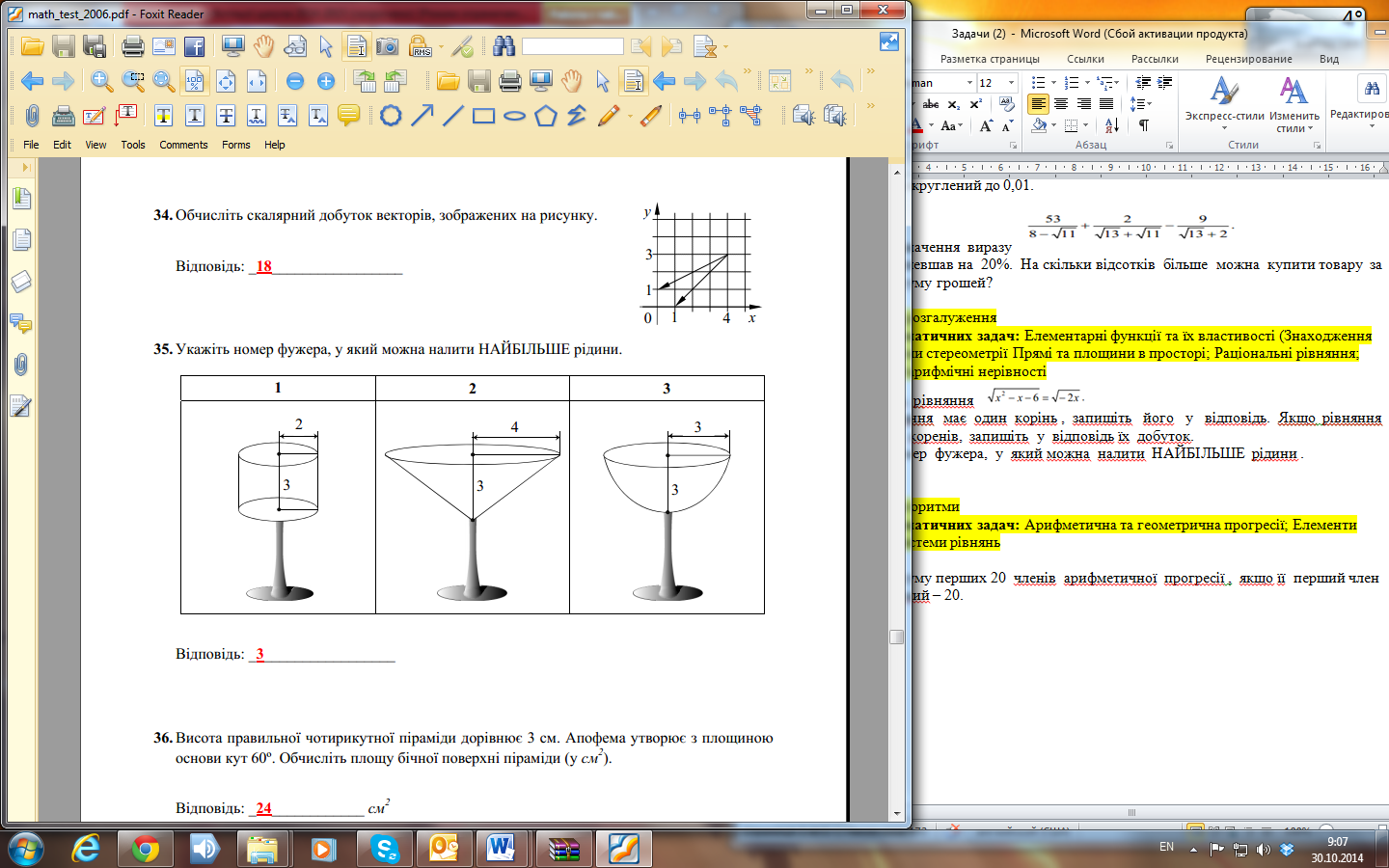 Розв’яжіть нерівність 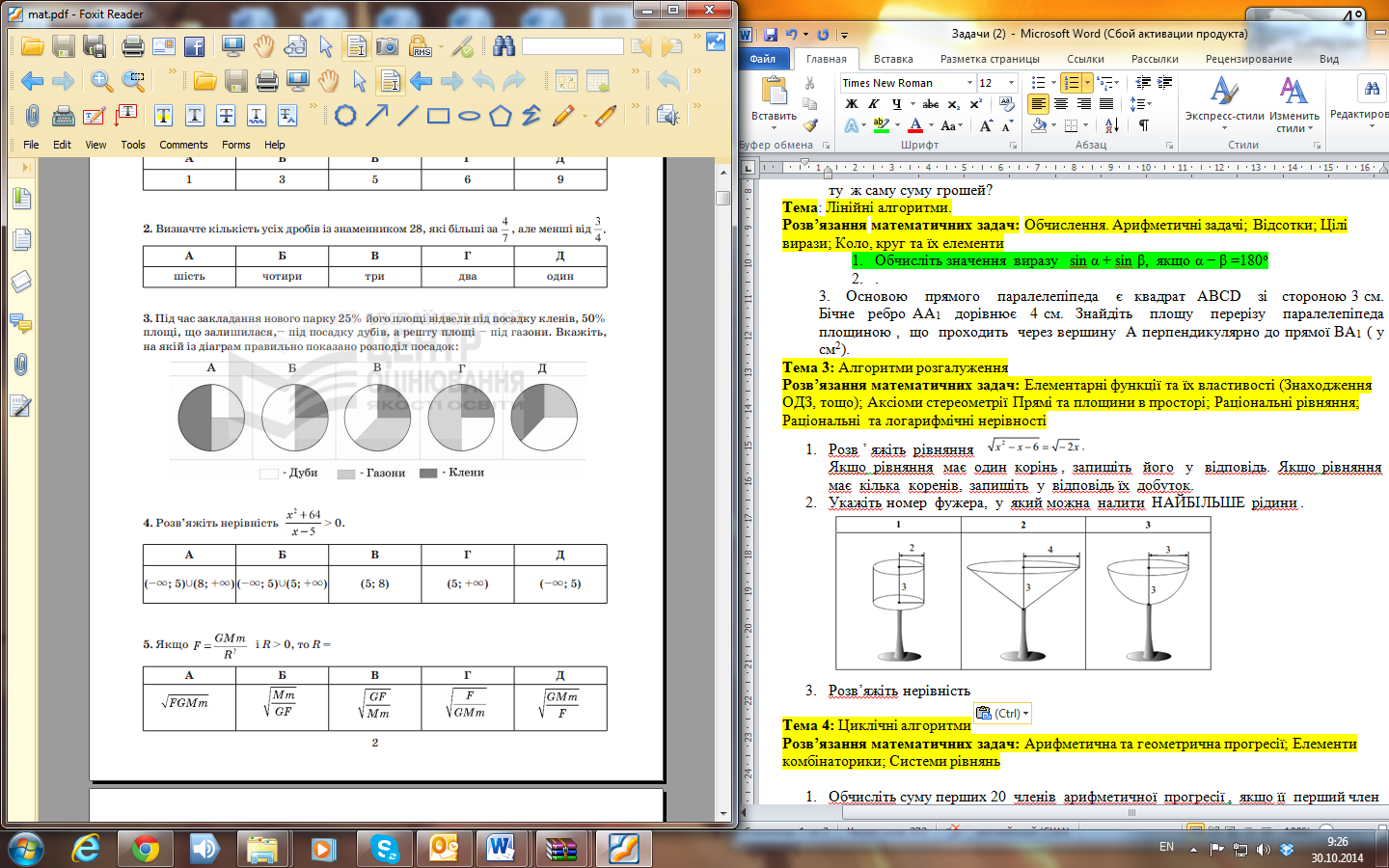 Укажіть правильну нерівність, якщо (Знаходження найменшого з трьох чисел)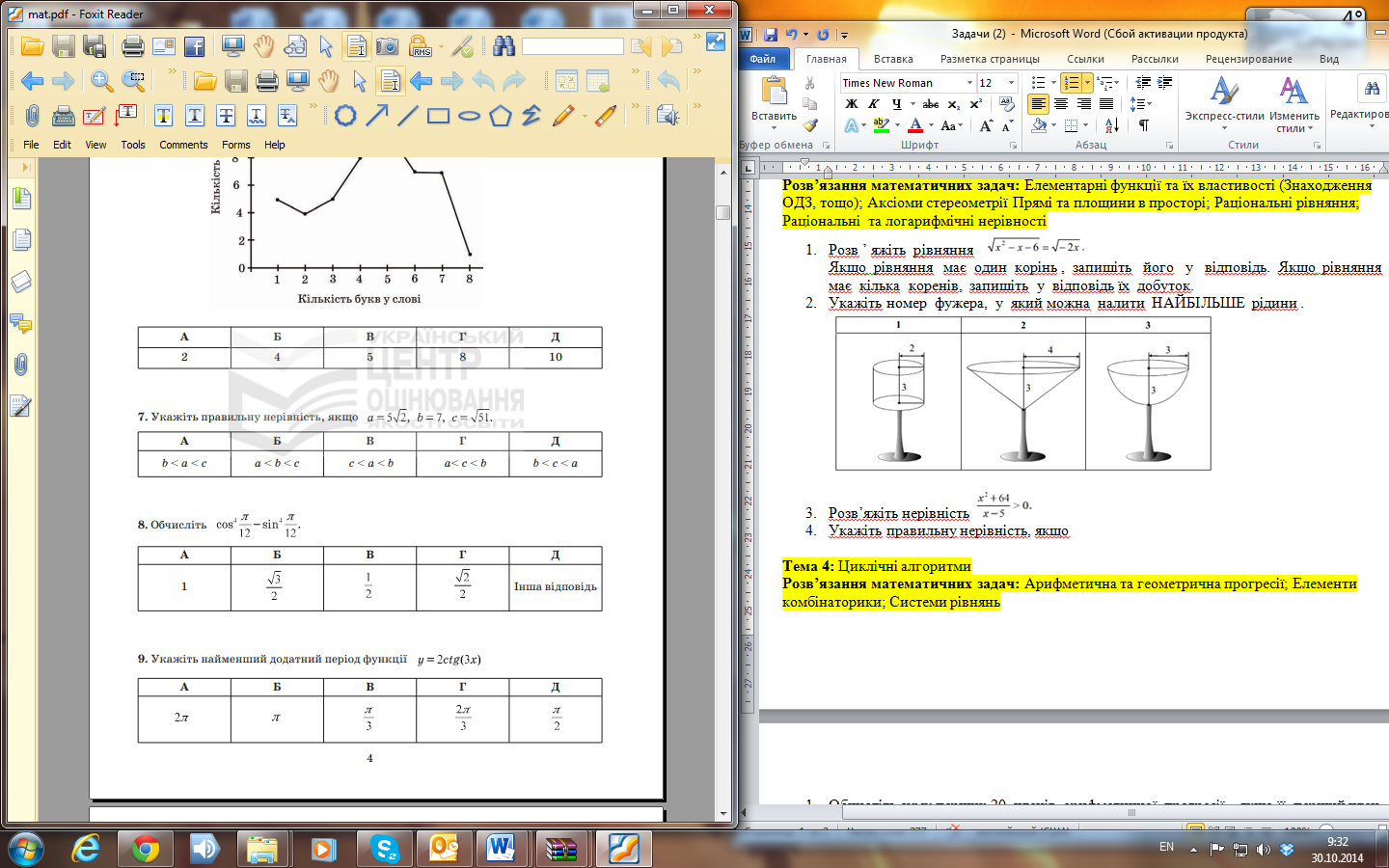 Знайдіть   найбільше  значення   функції  Якщо  функція  не   має  найбільшого значення ,  то  у  відповідь запишіть  число 100.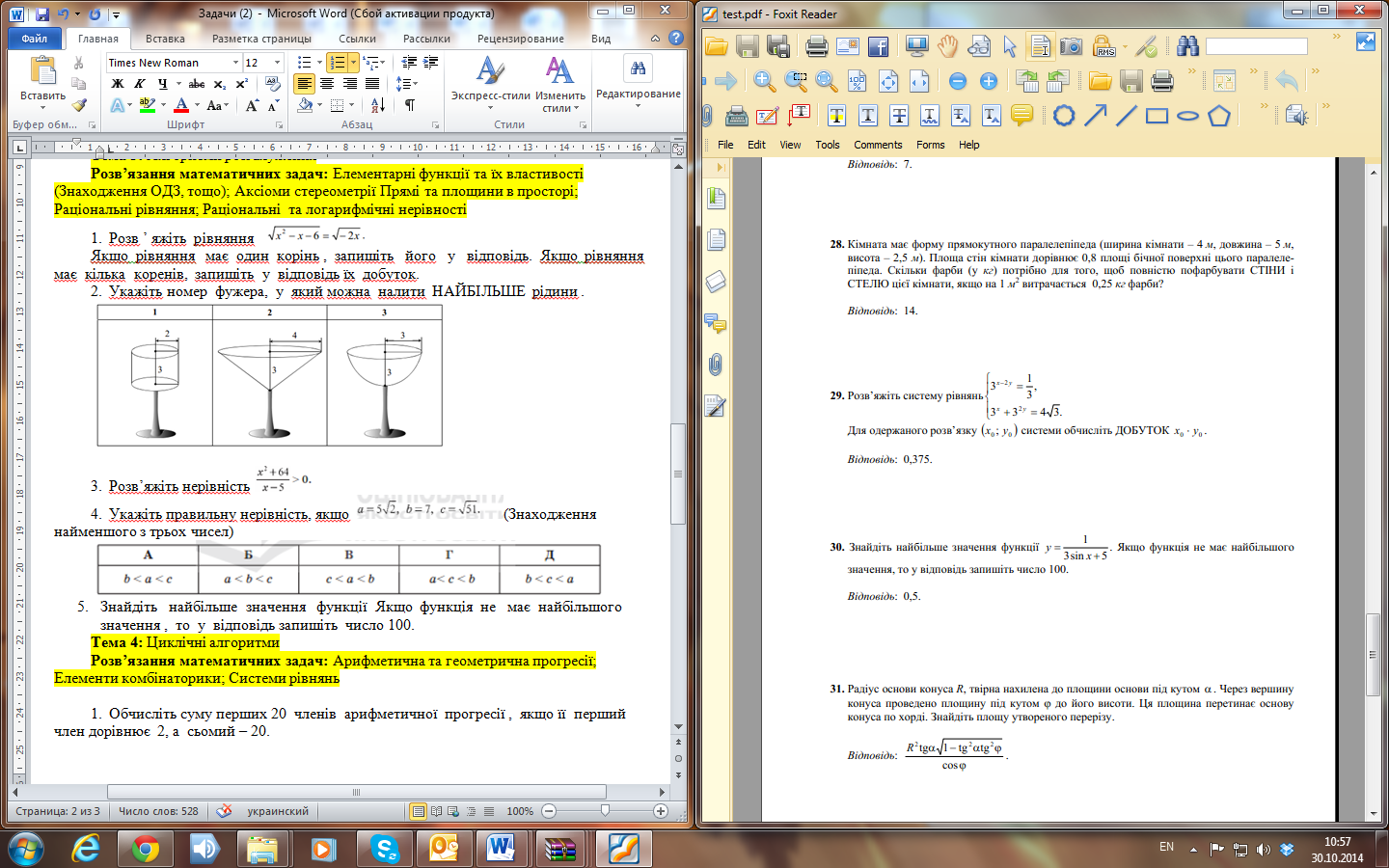 Установіть відповідність  між числом (1– 4)  та  множиною ,  до якої  воно належить ( А –  Д).  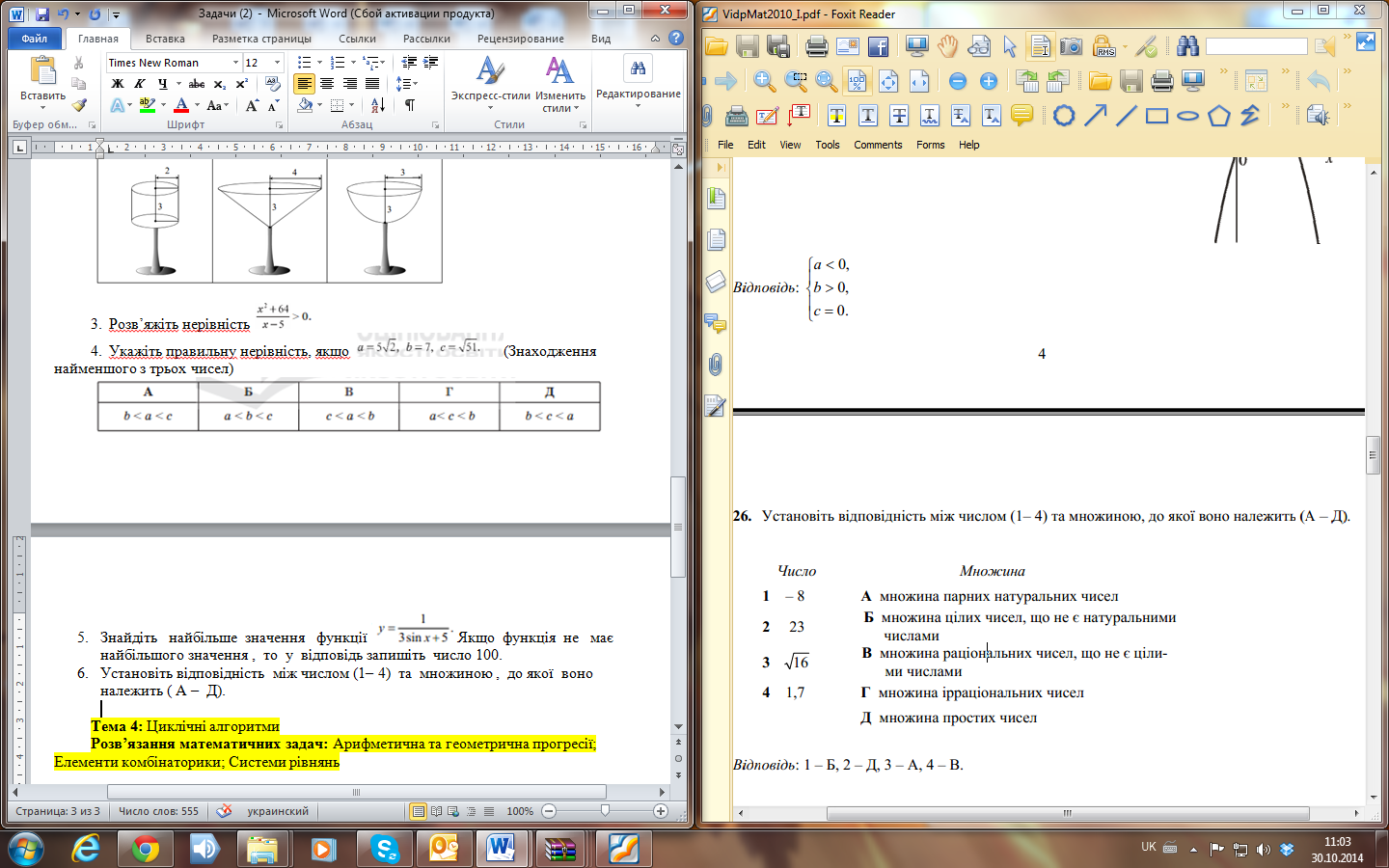 Розв ’ яжіть  рівняння   Якщо  рівняння   має  один  корінь,  то   запишіть   його   у  відповідь.  Якщо  рівняння   має  більше   одного   кореня,  то   у   відповідь   запишіть   добуток  усіх  коренів.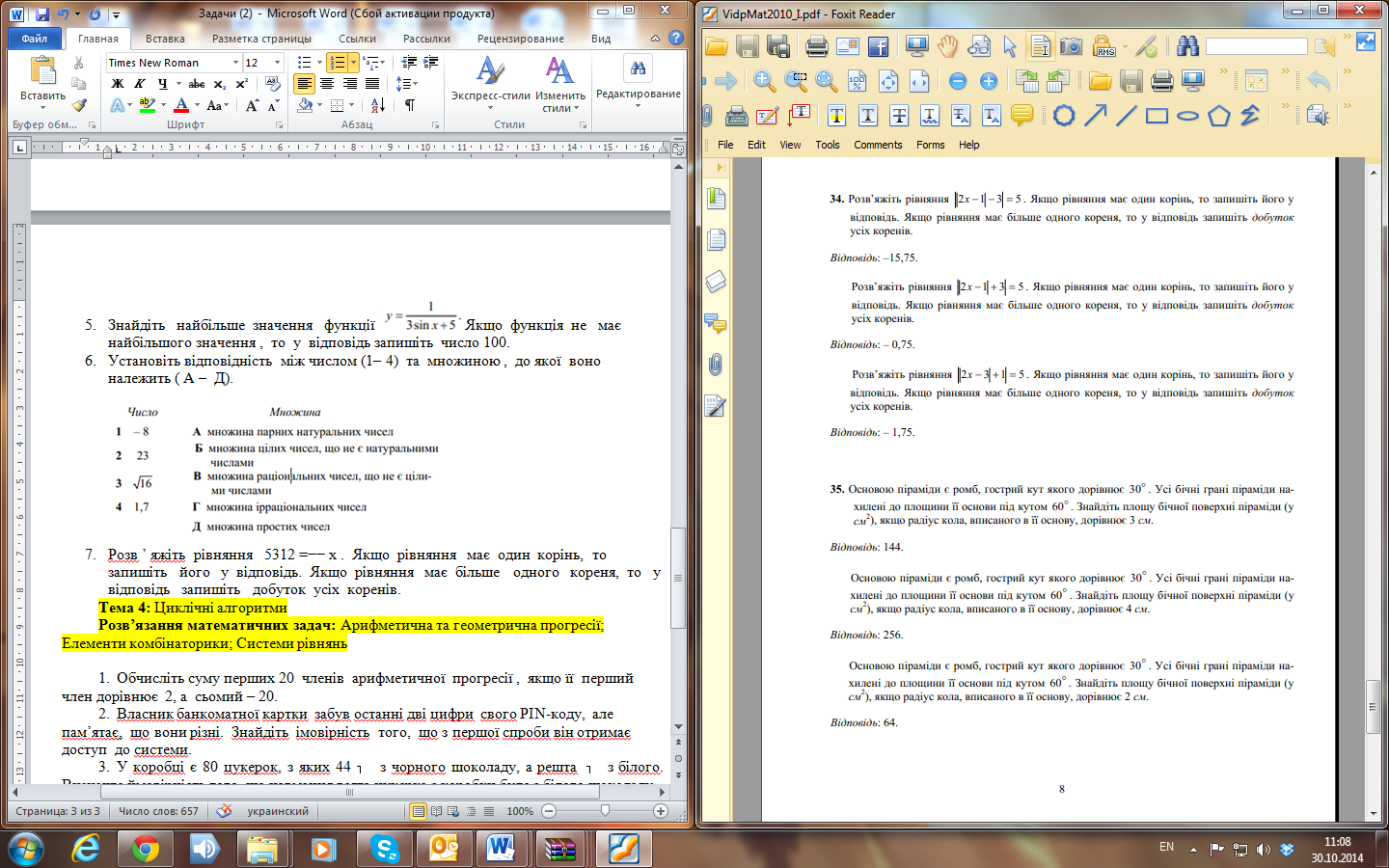 